In pursuit of challenging and enriching all level of assignments in Purchasing Operations, Logistics, Procurement with an organisation of high repute.A performance driven professional with over 6 years of experience in Logistics, purchasing operations, warehouse management, Import and Export operations, vendor management, accounting and sales management.Skilled in Managing Logistics (Sea, Road and Air) Well experience in processing and preparing Letter of Credit.Pivotal in assuring cost effective logistic operations and seamless materials movement to ascertain sufficient inventory level at each sales outlet.An effective communicator and negotiator with strong analytical, problem solving and organizational abilities.Core Knowledge and Skills:June 2015 – December 2016 :  Purchasing and Logistics CoordinatorArabian Business Machines Co									Kuwait(Authorized dealer of Toshiba, Benq, Brother, Diplomat Safe, Kardex etc.)Preparing and Processing Letter of Credit.Prepared purchase orders, solicited quote proposals and suggested course of action for procurement of requisitions for materials and servicesCommunicated and advised General Manager of purchasing options and to gain approvalsHandling more than 15 shipments in a month from various parts of the worldConfirmed day-to-day purchase orders. Prepared daily Material Demand reports and open Purchase Order reports.Manage selected vendor relationships and vendor selectionCoordination and monitoring of logistic processes.September 2012 – June 2015:  Purchasing OfficierAL KULAIB GROUP FOR MECHANICAL & ELECTRICAL WORKS CO.W.L.L.				KuwaitPrepare and process requisitions and purchase orders for services, supplies and equipment.Preparing and Processing Letter of Credit.Daily Monitoring stock requirement for sales department.To make sure there is no shortage of stock for our sales department.Communicate with vendors to gain reasonable prices while assisting them with more concrete contract business ( win/ win outcome)Assist with vendor review/audits to ensure compliance with contracts and ensure overall vendor satisfactionReview, negotiate, and administer contracts (non-disclosure, licensing, distribution, reseller, and purchasing agreements) both domestically and internationally.Review vendor invoices to confirm pricing, terms and conditions, work with vendors and A/P to ensure invoices are accurate, paid on time.  June 2010 – August 2012:Sales Executive 	Tutor vista Private Limited Company.							Bangalore, IndiaPresented and sold company products and services to present and potential clients.Attained sales goals and objectives through the key performance indicators (KPI’s).Training new joined candidate before they hit the floor.Managed all administrative aspects of the role in a timely manner	.Identified, focused and developed growth plans.	Solicit existing and new customers for business opportunities.Master in Business administration in Marketing - Indira Gandhi National Open University, KuwaitGraduated: Awaiting for My CertificateBachelor of Commerce from Canara College, Mangalore University, Mangalore, India			Graduated: April 2010	CertificationsPost Graduate Diploma in Marketing Management– IGNOU KuwaitPost Graduate Diploma in Management– IGNOU KuwaitDiploma in Management – IGNOU KuwaitPersonal Details:Date of Birth 		: 27th September 1988Languages Known 	: English, Hindi, Arabic, Kannada, Tulu, Konkani and Malayalam.  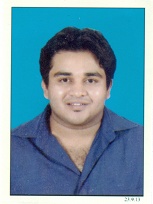 ShobithAl Qusais , Dubai, UAEEmail	: shobith.343806@2freemail.com C/o- Mobil No: +971503718643Profile Summary	EXIM operationsSupply Chain ManagementLogisticsVendor ManagementDocumentationTeam ManagementAccount ManagementMS office Proficient – Word, Excel and Power PointExcellent written and verbal communication skills in EnglishMid-Level speaking skill in ArabicInventory MaintenanceGood Negotiator Sales Management Professional Experience	Professional Experience	Professional Experience	Education / Qualification